Олимпиада (школьный этап) по предмету Искусство  (МХК)11 класс2017-2018 учебный год.         I тип задания.Даны 3 изображения памятников искусства.Напишите:1. Название произведения;2. К какой стране или культуре они относятся;3. Время их создания;4. Их местонахождение в настоящее время.   II тип задания.Познакомьтесь с материалом таблицы. Прослушайте 4 фрагмента музыкальных произведений (каждый будет звучать 2 раза).Определите жанровую принадлежность каждого из них.Заполните таблицу, указывая номер звучащего фрагмента. Если Вам известен автор и/или название произведения, укажите их.Дайте определение жанрам, оставшимся в таблице, музыкальные примеры которых не  прозвучали.Напишите  5 определений и/или образных характеристик к музыкальному фрагменту № 2.   III тип задания.Даны 10 понятий и 9 определений.1.Соотнесите понятия с их определениями. 2. Вставьте соответствующие буквы в таблицу.3.Дайте определение оставшемуся понятию, которому не хватило определения. 1 – Адажио. 2 – Горельеф. 3 – Житие. 4 –Ордер. 5 –Арка . 6 – Метафора. 7 –Фронтон. 8 – Пленэр. 9 – Синкопа. 10 – Эклектика. А.  Смещение ритмической  опоры  в музыке с сильной доли такта на слабую, то есть несовпадение ритмического акцента с метрическим.Б. Соотношение  несомых и несущих частей здания (колонны, опоры, перекрытия)В. Завершение (обычно треугольное)  фасада здания, портика, колоннады, ограниченное  двумя скатами крыши по бокам и карнизом у основания.Г. Медленный темп; музыкальная пьеса или часть её, исполненная в этом темпе, обычно одна из средних частей симфонии, квартета, сонаты и т.п. Д. Криволинейное соединение архитектурных  конструкций.Е.  Жанр церковной литературы, в котором описывается жизнь и деяния святых. Ж.  Вид художественного тропа (греч. tropos — «оборот»), один из способов художественного формообразования, заключающийся в сближении и соединении отдельных образов, не связанных между собой в действительной жизни в целое. З. Живописная техника изображения объектов при естественном свете и вестественных условиях, т.е.  на воздухе.И.  Искусственное соединение элементов содержания и формы, имеющих различное происхождение.IVтип заданияДаны  20 имен, связанных с искусством.Ю. П. Любимов. Л. Гайдай. Ф. Шиллер. К.С. Станиславский. Дж. Мильтон. Ф.И. Тютчев. П. Тодоровский. П. Корнель.  А. С. Пушкин. В. В. Маяковский. И. В. Гёте. О. П. Табаков. А. Хичкок. Ф. М. Достоевский. В.Э. Мейерхольд. В.С. Пикуль. Н. Буало. Г.С. Волчек. И. Бергман. Э. Рязанов.Объедините имена в группы.Определите принцип объединения.Vтип заданияПознакомьтесь с приметами произведения искусства, приведенными в тексте.Определите произведение и его автора по перечисленным приметам. Выделите в тексте характерные особенности, которые помогают вам найти ответ.Укажите вид искусства, к которому оно принадлежит. Укажите век или время, или эпоху, когда оно было создано. Укажите место его нахождения. Светлая, солнечная картина, она полна оптимизма. Пикник на крыше под самым небом. Как высоко забрались эти влюбленные, они выше всех и счастливей всех. Без труда угадывается в молодом, широко улыбающемся человеке, сам художник. Он держит за руку свою воспарившую супругу, свою сбывшуюся мечту. Им хорошо вместе, в этот момент они не думают о плохом. Им так хорошо и легко, что они готовы вместе улететь.Видно, что два человека — мужчина и женщина счастливы находиться в компании друг друга. Взаимная любовь — самое прекрасное, что могло с ними случиться. И это чувство превращает обычную работу в незабываемое приключение, полёт над улицами и домами вместе с любимым человеком, вместе со своей половинкой.Композиционный замысел не так прост, как может показаться. При внимательном изучении полотна становится заметно, что на плотнее присутствуют две силы: одна из них — земля, по которой шагает мужчина, другая — небо, в котором парит женщина. Этим художник хотел сказать, что любовь способна окрылять, невзирая на расстояния и местонахождение. Влюбленные люди способны быть выше всех мирских забот и волнений.Художник показал зрителю, что любовь окрыляет и возносит влюблённых над городом, надо всем миром. Лица персонажей картины излучают счастье, радость, и они видят вокруг себя только прекрасное, только возвышенное, так как они смогли преодолеть с помощью любви законы земного притяжения и достичь небесной невесомости.Ответ: 1._____________________________________________________________________________________________________________________________________________2._____________________________________________________________________________________________________________________________________________3._____________________________________________________________________________________________________________________________________________4.___________________________________________________________________________________________________________________________________________5._____________________________________________________________________________________________________________________________________________VI тип заданияРассмотрите и проанализируйте известное произведение русской школы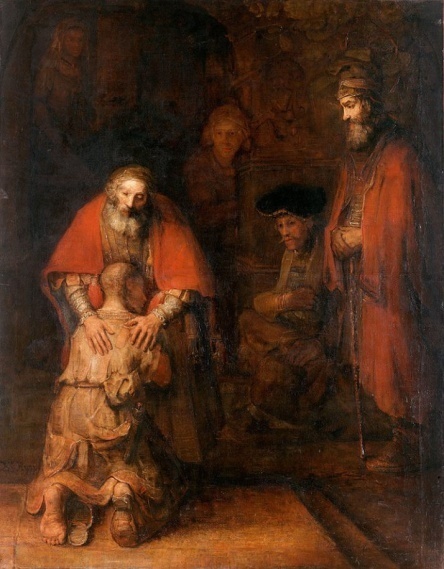 Напишите название работы и имя ее автора, время создания. Опишите общую композицию работы и функции изображенных на ней фигур.Назовите значимые запоминающиеся детали, их место в композиции и функции. Определите общее настроение работы. Назовите известные произведения этого же вида искусства. Укажите известные работы этого же мастера. 1. ______________________________________________________________________________________________________________________________________________2. __________________________________________________________________________________________________________________________________________________________________________________________________________________________________________________________________________________________________________________________________________________________________________________________________________________________________________3. ________________________________________________________________________________________________________________________________________________________________________________________________________________________________________________________________________________________________________________________________________________________________________________________________________________________________________4. _________________________________________________________________________________________________________________________________________________________________________________________________________________________________________________________________________________________________________________________________________________________________________________________________________________________________________________________________________________________________________________5. _____________________________________________________________________________________________________________________________________________________________________________________________________________________6. ____________________________________________________________________________________________________________________________________________________________________________________________________________________________________________________________________________________________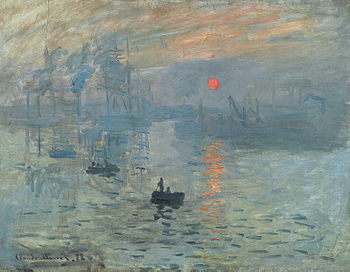 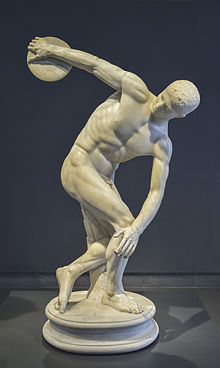 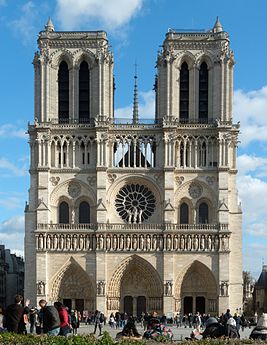 Музыкальные жанрыНомер звучащего фрагментаАвторНазваниеСонатаСимфонияРомансОпераПесняРеквием№12345678910Буквы Определение№РядОпределение1234